<Commission>Document de séance</Commission><Date>{20/08/2019}20.8.2019</Date>	<NoDocSe>A8-0199/2019</NoDocSe>/err<NoER>01</NoER><TitreType>ERRATUM</TitreType><DocER>au rapport</DocER><Titre>sur la proposition de règlement du Parlement européen et du Conseil relatif au financement, à la gestion et au suivi de la politique agricole commune et abrogeant le règlement (UE) nº 1306/2013</Titre><DocRef>(COM(2018)0393 – C8-0247/2018 – 2018/0217(COD))</DocRef><Commission>{AGRI}Commission de l’agriculture et du développement rural</Commission>Rapporteure: <Depute>Ulrike Müller</Depute>A8-0199/2019Insérer l’amendement suivant entre l’amendement 141 et l’amendement 142:<Amend>Amendement		<NumAm>206</NumAm><DocAmend>Proposition de règlement</DocAmend><Article>Article 53 - paragraphe 1 - alinéa 3</Article>(Concerne toutes les versions linguistiques.)Parlement européen2014-2019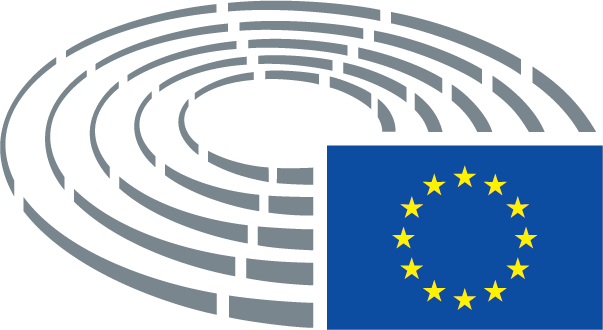 Texte proposé par la CommissionAmendementLe premier alinéa ne s’applique pas aux cas de non-respect des conditions d'admissibilité pour les bénéficiaires individuels énoncées dans les plans stratégiques nationaux relevant de la PAC et les règles nationales.supprimé